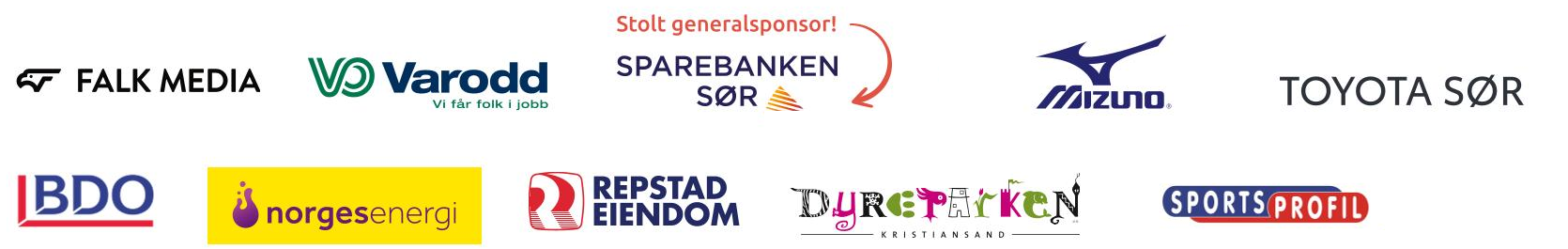 Fantastisk flott nylagt løype på Toyota-løpet – 1071 deltakere!4. karuselløp – Jegersberg – 27/04-2023- Vanlig løype 5 km (Mosjonsløype 3,7 km) – Milslukeren 10 kmArrangører: Agder Bedriftsidrettskrets og TerrengutvalgetDenne torsdagen tok karusellens løpende skare turen til Jegersberg, og fikk prøve seg på en helt nykomponert løype på myke, fine stier i vakkert skogsterreng. Vakkert var også været, og deltakerne ga samstemt uttrykk for at dette hadde vært en skikkelig flott opplevelse.Deltakere som har holdt på en stund, vil imidlertid kjenne igjen de fleste elementene i løypetraséen. Men kombinasjonen var helt ny, og alle som gjorde sitt beste for å holde full fart, fikk merke at den også var krevende, især de som var tøffe nok til å velge milslukeren, som denne gangen ble en mil.Deltakerantallet kom tett oppunder forrige ukes løp, og før korreksjoner for uteglemte kom vi opp i totalt 1071, fordelt med 509 jenter og 562 gutter. En del færre enn sist, 164 (snaut 15 %) valgte milslukeren.117 løpere startet sesongen med dette løpet, og av disse var det 25 nye som hentet seg fast startnummer. Hele 202 av deltakerne hadde ikke vært med på noe i fjor. Totalt 1625 personer har nå vært innom minst ett av årets løp.De raskeste, uansett alder, ble de følgende:I vanlig løype holder Trine Mjaaland (21:49) fortsatt imponerende fart, og vant klart, foran Anne Haaland Simonsen (22:43), Tone Wigemyr Snerthammer (23:53), Monica Mjåland Thortveit (24:39) og Anine Kallhovd (25:03).Hos guttene ble det seier til Tormod Klungland (20:43), foran Truls Klungland (20:53), Morten Horn Elieson (21:08), Tarjei Breiteig (21:18) og Jens Christian Iglebæk (21:26).På milslukeren ble det hos jentene seier til Trine Holmer-Hoven (53:37), med Birgitte Heldgaard Nielsen (54:09) ikke så langt bak, fulgt av Malin Frestad Nygaard (58:59).Hos guttene ble det utrolig sterk vinnertid på Simen Koland (39:26), som denne gangen henviste Jørgen Solli Strøm-Olsen (44:17) til annen plass, litt foran Magnus Frestad Nygaard (44:32).I tillegg til bananer og saft/vann kunne deltakerne, når de hadde fått igjen pusten etter målpassering, også hygge seg med nystekte vafler fra Randi Fosselie i sittegruppen på Grønn slette. Men man måtte sørge for å sitte i sola, for temperaturen var ikke helt den samme som uken før.Terrengutvalget gjorde igjen en kjempejobb, og kunne glede seg over mange hyggelige tilbakemeldinger fra fornøyde løpere.
NB! Fint om uteglemmelser eller andre feil i listen meldes til 
Jan R. Hansen på epost: janrh@online.no NB! Til nye løpere: Husk at uansett om man løper på tid eller fullført, ALLE må la seg registrere i MÅL (strekkode eller håndskrevne lister).Blant deltakere som kom uten bil til løpet og skrev seg på «Sykkel-listen» ble det trukket ut 5 premier. Vinnerne denne gangen ble: Grete Johannessen, Dag Inge Espeland, Paal Ingvar Hermansen, Håkon Kiledal og Ole Gunnar Sørli. Disse kan hente premiene sine i Sekretariatet på neste løp.
Neste ukes løp, 5. karuselløp, med gjennomføring onsdag 3/5 og torsdag 4/5, er Falk Media-løpet på Hamresanden, med start/mål på grassletta bak Hamretun Barnehage. Denne gangen arrangeres Barnas karusell på torsdagen. Normal distanse er 4 km og milslukeren 8 km.Denne meget sjønære løypa er svært forskjellig fra alt vi ellers møter, med underlag som stadig veksler mellom gress, grus, sand og betong, og som, i motsetning til karusellens mange andre løyper, er lettløpt overalt, og byr på helt minimale høydeforskjeller. *  *  *  *  *Men neste uke er ikke ferdig med dette. Lørdag 6/5 går Kjellands-mila som Repstad og Utvalget arrangerer i sedvanlig flotte løyper i Kjellandsheia i Søgne. Distansen er selvsagt 10 km. Løpet har egen startavgift, og gir karusellpoeng.Resultater – Ordinær løype (5 km):
(Mosjonsløype-deltakerne listes også her)K10-14	-	Christina Fjermeros	Egen bedrift	FullførtK15-19	1	Malin Gaustad	Egen bedrift	29:05	2	Mari Wrånes Visser	KSI/GSI	32:29	-	Elisabeth Kivle	Egen bedrift	Fullført	-	Maria Trelsgård	Å Energi	Fullført	-	Sunniva Linnebo Trelsgård	Å Energi	FullførtK20-24	1	Marthe Amdal Jakobsen	Sørlandet Sykehus	26:47	-	Ingebjørg Gregersen	Sikri	FullførtK25-29	1	Anine Kallhovd	Knif Regnskap	25:03	2	Terese Mjåland	Aider Accounting	30:26	3	Gitte Baatz Breilid	Unifon	32:32	4	Elise Fjeldstad	Kr.sand kommune	35:40	5	Frida Mathisen	Unifon	38:00	6	Karen Haslerud Drivdal	Egen bedrift	38:55	7	Renate Mølland	Gumpen Gruppen	40:32	8	Helene Guttormsen	Multi Regnskap	50:42	8	Kristina Landelius	Multi Regnskap	50:42	-	Anna Innvær Pettersen	KPMG Sørlandet	Fullført	-	Inger Marie Rypestøl	Egen bedrift	Fullført	-	Ingrid Butveit	KPMG Sørlandet	Fullført	-	Marie Gaultier	Elkem Fiskaa	Fullført	-	Marit Haaverstad	Egen bedrift	Fullført	-	Melinda Bu	Unifon	Fullført	-	Miriam Albert	Unifon	Fullført	-	Silje Aanensen	Egen bedrift	Fullført	-	Siri Kustås	KSI	Fullført	-	Tonje Aanensen	Egen bedrift	Fullført	-	Victoria Solli	Varodd/A3-Ressurs	FullførtK30-34	1	Trine Mjåland	Agder Fylkeskommune	21:49	2	Solveig Steinsland	Elkem Fiskaa	26:15	3	Gina Gallefoss Stray	Sørlandet Sykehus	26:31	4	Maria Haven	Sørlandet Sykehus	28:15	5	Maria Kimestad	Mizuno Norge	29:32	6	Caroline Fleck-Baustian Berge	Phonero	34:14	7	Maren Egset Vigebo	Hennig-Olsen Is	34:33	8	Irene Fiskå Saanum	Agder Regionale	36:01	9	Marthe Heldal	IKT Agder	37:59	10	Eli Nomeland Brooks	KPMG Sørlandet	39:37	11	Anne Karine Bakkland	Firenor	40:29	-	Christine Tharaldsen	Unifon	Fullført	-	Elisabeth Hedstrøm	Egen bedrift	Fullført	-	Helene Borgenheim	Knif Regnskap	Fullført	-	Ingrid Vikeså Kirkhus	Unifon	Fullført	-	Ingvild Mygland Bakken	Sørlandet Sykehus	Fullført	-	Ingvild Steinnes	Phonero	Fullført	-	Karoline Pettersen	Kr.sand kommune	Fullført	-	Kristin Espegren	Unifon	Fullført	-	Kristina Othelia Lunde Olsen	HMH	Fullført	-	Lydia Øste	Sørlandet Sykehus	Fullført	-	Masoodeh Mosawi	Berry Packaging Norway	Fullført	-	Miriam Rasmussen	KPMG Sørlandet	Fullført	-	Thea Cintia da Silva	Unifon	Fullført	-	Therese Amili	Nikkelverket	Fullført	-	Tine Severinsen	FS Mur	Fullført	-	Tonje Bjoraa	Unifon	FullførtK35-39	1	Synnøve Thomassen	Tangen vgs	27:10	2	Line Smith Marsella	KPMG Sørlandet	27:42	3	Elisabeth Erikssen	Kr.sand kommune	28:18	4	Sofia Viktoria Steinsland	Egen bedrift	51:00	-	Camilla Viervang	Sparebanken Sør	Fullført	-	Caroline Andersen	Sikri	Fullført	-	Caroline Breidenthal Olsen	Cowi	Fullført	-	Evelin Goris	Kr.sand kommune	Fullført	-	Hege Kleiven	Mer Norge	Fullført	-	Heidi Skreå Aanundsen	Phonero	Fullført	-	Helene Wanner	UiA	Fullført	-	Henriette Honnemyr	Varodd/A3-Ressurs	Fullført	-	Ingrid Øydna	Varodd	Fullført	-	Janina Vollset	NAV Agder	Fullført	-	Johanne Røssland Nupen	Sørlandet Sykehus	Fullført	-	Line Maria Slettebøe	Fædrelandsvennen	Fullført	-	Margot Therese Lande	Schindler	Fullført	-	Ragnhild Skomedal	UiA	Fullført	-	Siv Egeland-Eriksen	KSI/GSI	Fullført	-	Tonje Aarhus Risinggård	PwC	Fullført	-	Tonje Marie Ege	Mizuno Norge	Fullført	-	Tove Thoner Hauge	Unifon	Fullført	-	Vibeke Golf	Egen bedrift	FullførtK40-44	1	Anne Haaland Simonsen	Egen bedrift	22:43	2	Tone Wigemyr Snerthammer	Egen bedrift	23:53	3	Monica Mjåland Thortveit	UiA	24:39	4	Elisabeth Gill	Kr.sand kommune	26:30	5	Kristine Noble Oftebro	Kr.sand Løpeklubb	27:12	6	Helen Suzanne Palmer	UiA	27:22	7	Kristin Øygarden	Scenekunst Sør	31:33	8	Anita Hatlestad	Unifon	32:57	9	Anne May Breistein	Varodd/A3-Ressurs	40:50	10	Cathrine Pedersen	Egen bedrift	49:23	-	Anne Gjerden	Å Energi	Fullført	-	Anne-Karin Jensen	Phonero	Fullført	-	Astrid Grønås Granum	Egen bedrift	Fullført	-	Benedicte Dolsvaag Solum	Phonero	Fullført	-	Catrine Vehus	Meny Christiansand	Fullført	-	Christina Elise Myhra	Kr.sand kommune	Fullført	-	Christine Ruud Fjellheim	NOV	Fullført	-	Helene Eik Andersen	Egen bedrift	Fullført	-	Helene Skøien	Egen bedrift	Fullført	-	Hilde Aabel	Harestua Barnehage	Fullført	-	Ida Marie Waren	Egen bedrift	Fullført	-	Jin Rong Chen	Knif Regnskap	Fullført	-	Kathrine Holst	Kr.sand kommune	Fullført	-	Kine Mellemberg	SLB Kristiansand	Fullført	-	Lena Louise Vennesland	Sørlandet Sykehus	Fullført	-	Lis Barbro Nyland Nilsen	KPMG Sørlandet	Fullført	-	Marit Tjomsland Kroslid	Kr.sand kommune	Fullført	-	Nina Neleta Hopen	Kr.sand kommune	Fullført	-	Olga K. Ervik	Nikkelverket	Fullført	-	Solveig Hugdahl	Varodd/A3-Ressurs	Fullført	-	Sunniva Finne	Phonero	Fullført	-	Trine Kristofersen	Toyota Sør	Fullført	-	Veronica Føreland Arnli	NAV Agder	FullførtK45-49	1	Hilde Furuborg	Kr.sand kommune	25:09	2	Jorunn Elisabeth Liene Vabo	Sørlandet Sykehus	33:12	3	Charlotte Gaustad	Varodd/Via Partner	34:20	4	Hilde Lunde Garby	Kilden	35:48	5	Anne-Grete Kaspersen	Sørlandet Sykehus	35:56	6	Hege Pedersen Udjus	Egen bedrift	37:20	7	Marianne Skeie	Posten og Bring	39:31	8	Cathrine Pettersen	Egen bedrift	41:06	9	Linda Gurvin Opheim	UiA	50:51	-	Anette Lunde	Agder Fylkeskommune	Fullført	-	Anne Gunn V. Orten	Meny Christiansand	Fullført	-	Anne Kristin Holte	Agder Fylkeskommune	Fullført	-	Bente Hansen	Kr.sand kommune	Fullført	-	Britt Kari Hagen	Agder Fylkeskommune	Fullført	-	Cathrine Skarpeid	Sørlandet Sykehus	Fullført	-	Gro Elise Prestvold	Repstad	Fullført	-	Gry Øvreeide	Egen bedrift	Fullført	-	Hege Ekberg	Sørlandet Sykehus	Fullført	-	Inger Skjævesland	Egen bedrift	Fullført	-	Ingunn Sørlid Haugen	Tangen vgs	Fullført	-	Jorunn Juell	Tangen vgs	Fullført	-	Katrine Johannessen	Egen bedrift	Fullført	-	Kristin Anette Heggland	SpareBank1-SR-Bank	Fullført	-	Linda Bomann	Egen bedrift	Fullført	-	Linda Larsen	Å Energi	Fullført	-	Linn Hansen Danielsen	Sørlandet Sykehus	Fullført	-	Lise H. Wagtskjold	Elkem Fiskaa	Fullført	-	Nina Linn Rasmussen	Nye veier	Fullført	-	Nina Modalslid	Egen bedrift	Fullført	-	Ragnhild Schou Lauvland	Kr.sand kommune	Fullført	-	Randi Moser	Statbil	Fullført	-	Renathe Henriksen	Egen bedrift	Fullført	-	Rita Henriksen	Sørlandet Sykehus	Fullført	-	Silje Sevenius	Egen bedrift	Fullført	-	Siv Ruenes Jacobsen	Nikkelverket	Fullført	-	Tone Linnebo Trelsgård	Kr.sand kommune	Fullført	-	Trude Kartveit Skretting	Revisjon Sør	Fullført	-	Veslemøy Hanssen	Sørlandet Sykehus	FullførtK50-54	1	Anne Kari Borgersen	NOV	25:38	2	Sigrun Drangsholt	Egen bedrift	31:20	3	My Choi Hsiung	Sørlandet Sykehus	31:47	4	Merete Bryn Bruskeland	Tangen vgs	32:04	5	Karin Berle Gabrielsen	Sørlandet Sykehus	32:12	6	Torunn Vasveen Henriksen	Kr.sand kommune	34:30	7	Marit Wrånes Eivindson	Tangen vgs	36:12	8	Åse Aud M. Nyhus	Nikkelverket	36:20	9	Hege Andersen Homme	Agder Fylkeskommune	37:20	-	Anette Myhre	Sørlandet Sykehus	Fullført	-	Anne Grethe Ellingsen	Berry Packaging Norway	Fullført	-	Åshild Skofteland	Agder Fylkeskommune	Fullført	-	Åslaug Grøvlen	Elkem Fiskaa	Fullført	-	Benedicte Beckmann	Kr.sand kommune	Fullført	-	Cathrin Alvær Nesland	Color Line	Fullført	-	Cathrine Krüger	Sørlandet Sykehus	Fullført	-	Cathrine Murstad	Nye veier	Fullført	-	Christina White	Nikkelverket	Fullført	-	Elin Fossli	Sørlandet Sykehus	Fullført	-	Elin Strand	Masonite	Fullført	-	Gro Hodne Gundersen	UiA	Fullført	-	Hanne Christin Hermansen	Egen bedrift	Fullført	-	Hilde Lervik Corrigan	Kr.sand kommune	Fullført	-	Hilde Simonsen	Meny Christiansand	Fullført	-	Inger Kjelås	VA Vegvesen	Fullført	-	Jenny Aamodt	OneCo	Fullført	-	Karen Mortensen	Kr.sand kommune	Fullført	-	Kristin Ilebekk Olsen	Revisjon Sør	Fullført	-	Linda Tånevik	Egen bedrift	Fullført	-	Linda Varhaug Røsnes	Kr.sand kommune	Fullført	-	Lise Pettersen	Kr.sand Politi	Fullført	-	Marianne Scheie Humborstad	Statbil	Fullført	-	Marit Mikalsen	Egen bedrift	Fullført	-	Marit Vatn Jensen	Agder Fylkeskommune	Fullført	-	Nina Fosse	Dagfin Skaar	Fullført	-	Randi Marie Rypestøl	Hellvik Hus Søgne	Fullført	-	Rima Liepa	Kr.sand Politi	Fullført	-	Ritha Johannessen	Sørlandet Sykehus	Fullført	-	Siri Telstø Skeie	Oasen skole	Fullført	-	Solveig Roland Svendsberget	Kr.sand kommune	Fullført	-	Tine Farestad Langeland	Kr.sand kommune	Fullført	-	Tove Andersen Frikstad	Varodd/A3-Ressurs	Fullført	-	Trine Lidi	Egen bedrift	Fullført	-	Trude Bømark Hannestad	Nikkelverket	FullførtK55-59	1	Bjørg Kari Haugland	Nikkelverket	27:28	2	Bente Gullsmedmoen Hauge	Egen bedrift	28:52	3	Janne Thorstensen	Statbil	29:33	4	Turid Kallhovd	Egen bedrift	30:22	5	Maj-Kristin Nygård	Kr.sand kommune	32:14	6	May Tove Folland	Sodexo	32:27	7	Hilde Haugedal	Egen bedrift	33:12	8	Hanne Aanensen	Sørlandet Sykehus	33:41	9	Rita Holst	Sørlandet Sykehus	36:54	10	Åse Tellefsen	Berry Packaging Norway	40:22	11	Aud Kristine Fjeldstad	Egen bedrift	41:22	12	Inés Del Carmen Lund	Tangen vgs	50:35	-	Andrea Carola Andersen	Color Line	Fullført	-	Anette Solli	Agder Fylkeskommune	Fullført	-	Anne Hervik	Color Line	Fullført	-	Anne Marie Ekeland	Sørlandet Sykehus	Fullført	-	Anne May Hundeide	UiA	Fullført	-	Anny Hermansen	Kr.sand kommune	Fullført	-	Astrid Brodersen	Team Mosjon	Fullført	-	Aud Irene Bøhn	Egen bedrift	Fullført	-	Berit Opland Kristiansen	Agder Fylkeskommune	Fullført	-	Birte Eiersland	Egen bedrift	Fullført	-	Brita Hansen	Kr.sand Politi	Fullført	-	Christin Fast Andersen	Maritime Protection	Fullført	-	Elin Søberg Stubstad	Kr.sand kommune	Fullført	-	Elisabeth Sørensen Dahl	Egen bedrift	Fullført	-	Elise Stray	Sørlandet Sykehus	Fullført	-	Grete E. Frestad	Knif Regnskap	Fullført	-	Grethe Lill Thomassen	Pentagon	Fullført	-	Gro Justnæs Kiledal	Strømmestiftelsen	Fullført	-	Gunhild Hageland	Egen bedrift	Fullført	-	Guri Sæterlid	Team Mosjon	Fullført	-	Hege Saatvedt	Egen bedrift	Fullført	-	Hilde Hultin	Phonero	Fullført	-	Inger Reinhartsen	OneCo	Fullført	-	Ingunn Ravnaas	Strømmestiftelsen	Fullført	-	Jane Lolholm Eidså	Sørlandet Sykehus	Fullført	-	Jorun Christine Rondestvedt	NAV Agder	Fullført	-	Kjersti Fuglerud Sødal	Kr.sand kommune	Fullført	-	Kristin Eidem Pedersen	Arbeidstilsynet	Fullført	-	Kristin Mossing Berntsen	HMH	Fullført	-	Linda Næsager Nesse	Sørlandet Sykehus	Fullført	-	Margareth Wathne	Posten og Bring	Fullført	-	Marianne Svendsen	Egen bedrift	Fullført	-	Marit Norby	Kr.sand kommune	Fullført	-	Mona Kristensen	Agder Fylkeskommune	Fullført	-	Monica Lunde Olsen	Egen bedrift	Fullført	-	Randi Anita Aanensen	Egen bedrift	Fullført	-	Randi Helen Vågenes	Varodd/A3-Ressurs	Fullført	-	Reidun Wigemyr	Egen bedrift	Fullført	-	Siren R. Hodne	Team Mosjon	Fullført	-	Solveig Løhaugen	Wigemyr	Fullført	-	Solveig Schia	Kr.sand kommune	Fullført	-	Susann Marie Burke	Varodd/A3-Ressurs	Fullført	-	Tone Ellingsen	Kr.sand Politi	Fullført	-	Toril Brantzeg	Nye Veier	Fullført	-	Torill Brottveit	Returkraft	Fullført	-	Torun Tryfoss Salvesen	Egen bedrift	Fullført	-	Tove Randi Ruud	Multi Regnskap	Fullført	-	Unni Sandstrøm	Egen bedrift	Fullført	-	Unni-Merethe Kaarigstad	Sparebanken Sør	FullførtK60-64	1	Åse Gullsmedmoen	Sørlandet Sykehus	30:00	2	Anne Marie Tjessem	Team Mosjon	40:15	3	Toril Benjaminsen	Egen bedrift	41:55	-	Anita Fuglestad	Kr.sand kommune	Fullført	-	Anne Grete Mjåland	Kr.sand kommune	Fullført	-	Anne Merete Halvorsrød	Berg-Hansen	Fullført	-	Anne-Britt Frivoll	Tangen vgs	Fullført	-	Åse Haugland	Agder Fylkeskommune	Fullført	-	Benthe Kallhovd	Returkraft	Fullført	-	Berit Eikaas Ingebretsen	Team Mosjon	Fullført	-	Berit Stavnheim Pedersen	Egen bedrift	Fullført	-	Bjørg Hellem	Agder Fylkeskommune	Fullført	-	Brith Jorun Åteigen	HMH	Fullført	-	Britt Hilde Hattrem	Radisson BLU Caledonien	Fullført	-	Christin Elisabeth Prosgaard	Varodd/A3-Ressurs	Fullført	-	Dorte Kvist	Sørlandet Sykehus	Fullført	-	Eli Jensen	Sørlandet Sykehus	Fullført	-	Elin Pedersen	Kr.sand kommune	Fullført	-	Elin Vatne	Boss Industri	Fullført	-	Eva Rondestvedt	Egen bedrift	Fullført	-	Eva Sæthern Arneberg	Agder Fylkeskommune	Fullført	-	Gerd Eftevåg Bjørge	HMH	Fullført	-	Grete Jakobsen	Trimtex	Fullført	-	Grete Johannessen	Sørlandet Sykehus	Fullført	-	Grethe Ringøen Vikeså	Sørlandet Sykehus	Fullført	-	Gro Lindvik Robstad	Strømmestiftelsen	Fullført	-	Gunn Anita Drivdal	Team Mosjon	Fullført	-	Gunnbjørg Holte Paulsen	Egen bedrift	Fullført	-	Inger Evensen	HMH	Fullført	-	Inger Helen Horsgård	Egen bedrift	Fullført	-	Inger Olsen	Egen bedrift	Fullført	-	Ingunn Gåsvær	Sørlandet Sykehus	Fullført	-	Johanne Helle Liane	Egen bedrift	Fullført	-	Karin Løining Dynestøl	Kruse Smith	Fullført	-	Kjersti Aulin Heggem	Å Energi	Fullført	-	Konstanse Skeie	HMH	Fullført	-	Laila Røinås	Statsforvalteren i Agder	Fullført	-	Lisbeth Frivold	Agder Taxi	Fullført	-	Liv Bente H. Friestad	UiA	Fullført	-	May Tove Andve	Egen bedrift	Fullført	-	Merete Haukom	Air Products	Fullført	-	Mette Berit Cyvin	UiA	Fullført	-	Mette Underland	Egen bedrift	Fullført	-	Mona Rosseland	NOV	Fullført	-	Randi Nordahl	Nikkelverket	Fullført	-	Siri Bue Trædal	Kr.sand kommune	Fullført	-	Sissel Tjøstland	Hennig-Olsen Is	Fullført	-	Solfrid Viste	Egen bedrift	Fullført	-	Solveig Irene Kile	Egen bedrift	Fullført	-	Solveig M. Solberg	Radisson BLU Caledonien	Fullført	-	Tone Mosberg	Norgesplaster	Fullført	-	Torhild Henriksen	Egen bedrift	Fullført	-	Torunn Helleren	Telesport	Fullført	-	Tove Eidså Rike	Kr.sand kommune	Fullført	-	Vera Ringdal Folkvord	Kr.sand Politi	Fullført	-	Wenche Mykland	Trucknor Kr.sand	Fullført	-	Wenche Ulland	Egen bedrift	Fullført	-	Wenche Wessman	Egen bedrift	FullførtK65-69	1	Nina Sunnås	Egen bedrift	35:37	2	Marit Penne	Kr.sand kommune	36:35	3	Reidun Klungland	SLB Kristiansand	40:06	-	Ann-Helen Fossnes Tverrli	Kr.sand kommune	Fullført	-	Anne Berit Eriksen	Tollvesenet	Fullført	-	Anne Grete Lindeland	UiA	Fullført	-	Anne Karin Danielsen	Å Energi	Fullført	-	Anne Kathrine Ottosen	LSK	Fullført	-	Anne Marit Fjeldsgård	Boen Bruk	Fullført	-	Åse Holthe	Agder Fylkeskommune	Fullført	-	Åse Reidun Axelsen	Posten og Bring	Fullført	-	Astri Ruud	Schenker	Fullført	-	Astrid Geelmuyden	SiA	Fullført	-	Aud Reidun Høigaard	Egen bedrift	Fullført	-	Aud Undheim Andersen	Nordea	Fullført	-	Berit Hofvander	Multi Regnskap	Fullført	-	Bjørg Askland	Egen bedrift	Fullført	-	Elin R. Langøy Ilebekk	Sørlandet Sykehus	Fullført	-	Ellen Britt Engelstad	Team Mosjon	Fullført	-	Ellen Irene Berntsen	Tangen vgs	Fullført	-	Janne Hagen Vang	Statbil	Fullført	-	Johanne Seim	Sørlandet Sykehus	Fullført	-	Kari Bergstad Tredal	Nordic Door	Fullført	-	Kari Bjørnaali	Statbil	Fullført	-	Kirsten B. Fauske	Kr.sand kommune	Fullført	-	Kirsten Lund Løkling	Sørlandet Sykehus	Fullført	-	Kjellaug Goris	DNB	Fullført	-	Klara Sløgedal	Statbil	Fullført	-	Kristin Tofte	Egen bedrift	Fullført	-	Lisbeth Nilsen	Kr.sand kommune	Fullført	-	Liv Turid Baldersheim	Sørlandet Sykehus	Fullført	-	Marit Nilsen Leipsland	Kr.sand kommune	Fullført	-	Marit Nodeland Sødal	Kr.sand kommune	Fullført	-	Mia Føreland	Pensjonist	Fullført	-	Odrun Arna Gederaas	UiA	Fullført	-	Ragnhild Auestad	Team Mosjon	Fullført	-	Randi Alvestad	Egen bedrift	Fullført	-	Rita Hægeland	Egen bedrift	Fullført	-	Ruth Aarre	Kr.sand Politi	Fullført	-	Signy Anne B. Stenersen	Sørlandet Sykehus	Fullført	-	Sigrun Fossheim	Sørlandet Sykehus	Fullført	-	Siri Marianne Coward	Statbil	Fullført	-	Solfrid Stavseth	SiA	Fullført	-	Sølvi Noraas	Sørlandet Sykehus	Fullført	-	Sunniva Aabel	Kr.sand kommune	Fullført	-	Thorhild Løvdal Gundersen	Team Mosjon	Fullført	-	Toril Sæstad	Egen bedrift	Fullført	-	Torunn Meyer Bristøl	Egen bedrift	Fullført	-	Tove Haraldstad	Egen bedrift	Fullført	-	Wenche Haaland	Egen bedrift	FullførtK70-74	-	Alfrid Hånes	Kr.sand kommune	Fullført	-	Anna Oveland Eldhuset	Egen bedrift	Fullført	-	Anne Grethe Fagermann	Egen bedrift	Fullført	-	Anne Marie Løvsland	Kr.sand Politi	Fullført	-	Anne-Britt Vabo	Egen bedrift	Fullført	-	Arnhild Kristiansen	Egen bedrift	Fullført	-	Arnhild Ruenes	T.O. Slettebøe	Fullført	-	Arny Danielsen	Kr.sand kommune	Fullført	-	Bjørg Ellingsen Nordlie	Idrettens	Fullført	-	Bjørg Mæsel	Sørlandet Sykehus	Fullført	-	Bjørg-Eirin Kilander	Optimera	Fullført	-	Eldri Kirkesola	Arbeidstilsynet	Fullført	-	Eli Erikssen	Posten og Bring	Fullført	-	Eli Hommekland	Egen bedrift	Fullført	-	Eli Sandbakken Oftedal	Norconsult	Fullført	-	Elin Gundersen	Sørlandet Sykehus	Fullført	-	Elin Stray	VA Vegvesen	Fullført	-	Ellen Knutsen	Sørlandet Sykehus	Fullført	-	Ellen Marie Pauschert	Kr.sand kommune	Fullført	-	Ellen Smestad	Egen bedrift	Fullført	-	Elna Skjebstad	DNB	Fullført	-	Else Øderud	Kr.sand kommune	Fullført	-	Grete Johansen	Egen bedrift	Fullført	-	Grete Klottrup Larsen	Nikkelverket	Fullført	-	Gretha Therese Hallaren	Kr.sand kommune	Fullført	-	Hildur Håverstad	Sørlandet Sykehus	Fullført	-	Inger Knutsen Tønne	Sørlandet Sykehus	Fullført	-	Inger Marie Oudalstøl	SLB Kristiansand	Fullført	-	Janet Trælandshei Jensen	Egen bedrift	Fullført	-	Jorunn Voje	Elkem Fiskaa	Fullført	-	Kari Greibesland	Egen bedrift	Fullført	-	Kari Hansen	Sørlandet Sykehus	Fullført	-	Karin Elisabeth Klungreseth	Sørlandet Sykehus	Fullført	-	Kirsten Salthaug	Egen bedrift	Fullført	-	Kristine Oftedal	Nordea	Fullført	-	Laila Os	Kr.sand kommune	Fullført	-	Liv Tenningen	Team Mosjon	Fullført	-	Magnhild Iglebæk	Statbil	Fullført	-	Mari Elisabeth Nøkleby	Statbil	Fullført	-	Maria Syvertsen	Egen bedrift	Fullført	-	Møyfrid Sandvik	Egen bedrift	Fullført	-	Olaug Drange	Optimera	Fullført	-	Randi S. Fosselie	Egen bedrift	Fullført	-	Randi Strøm-Olsen	Sparebanken Sør	Fullført	-	Reidun Fidje	Egen bedrift	Fullført	-	Siri Løvbukten	Egen bedrift	Fullført	-	Solveig Voldmo	Idrettens	Fullført	-	Sølvi Evensen	Egen bedrift	Fullført	-	Unni Lindeberg	DNB	Fullført	-	Vibeke Holme Tjøm	Sørlandet Sykehus	Fullført	-	Wenche Graaner	Sørlandet Sykehus	FullførtK75-79	1	Anne Marie Pedersen	Kr.sand kommune	25:08	2	Inger Marie Holthe	Sørlandet Sykehus	38:03	-	Ann Kate Askildsen	Kr.sand kommune	Fullført	-	Ann-Britt Skår Dahl	Egen bedrift	Fullført	-	Ann-Elise Robertsen	Sørlandet Sykehus	Fullført	-	Anne Byremo	Egen bedrift	Fullført	-	Anne Grete Le Page	Egen bedrift	Fullført	-	Anne Grethe Andersen	Kr.sand kommune	Fullført	-	Anne Sofie Grindland	Pensjonist	Fullført	-	Anne Turid Andersen	Egen bedrift	Fullført	-	Aslaug Mosby	Kr.sand kommune	Fullført	-	Aslaug Wandsvik	Optimera	Fullført	-	Berit Tønnessen	HMH	Fullført	-	Bjørg Mykland	Posten og Bring	Fullført	-	Edel Gladys Holte	Tollvesenet	Fullført	-	Eldbjørg Larsen	Oceaneering Rotator	Fullført	-	Elin Aaberg Johansen	Egen bedrift	Fullført	-	Else-Margrethe Bredland	UiA	Fullført	-	Eva Haugedal	Egen bedrift	Fullført	-	Eva Wullum Fosselie	Egen bedrift	Fullført	-	Gro Skogen	Kr.sand kommune	Fullført	-	Gunhild Svenningsen	Egen bedrift	Fullført	-	Inger-Grethe Vabo	Caverion Norge	Fullført	-	Ingjerd Wiggen	Egen bedrift	Fullført	-	Jorun Roald	Egen bedrift	Fullført	-	Kari Breen	Kr.sand kommune	Fullført	-	Kari Olivia Sødal	Egen bedrift	Fullført	-	Karin Federici	Å Energi	Fullført	-	Lili Margrethe Johansen	Egen bedrift	Fullført	-	Liv Jakobsen	Kr.sand Politi	Fullført	-	Liv Marion Øina	Egen bedrift	Fullført	-	Liv Wasland	Fædrelandsvennen	Fullført	-	Marit Grindheim	Statbil	Fullført	-	Randi Mellingsæter	Dagfin Skaar	Fullført	-	Rose Laura Johansen	Radisson BLU Caledonien	Fullført	-	Siri Henriksen	Pensjonist	FullførtK80-84	-	Ellinor Mikalsen	Huntonit	Fullført	-	Ester Haugland	Egen bedrift	Fullført	-	Frøydis Ekeland	Egen bedrift	Fullført	-	Judit Mosland	Egen bedrift	Fullført	-	Kirsten Spikkeland	Kr.sand kommune	Fullført	-	Lilly Ragnhild Frivold	Egen bedrift	Fullført	-	Lise Johannessen	Senior	Fullført	-	Rigmor Stavø	Egen bedrift	Fullført	-	Wenche Fast	Team Mosjon	FullførtK85-89	-	Bjørg Hanna Lund	OSM Offshore	Fullført	-	Gudveig Jørundland	Egen bedrift	FullførtM10-14	-	Adrian Valenzuela Oma	Egen bedrift	38:55	-	Lucas Fjermeros	Egen bedrift	Fullført	-	Matteus Høivik Enge	Egen bedrift	28:15M20-24	1	Truls Klungland	Hennig-Olsen Is	20:53	2	Fredrik Andreassen	Egen bedrift	32:27M25-29	1	Abraham Pettersen	Egen bedrift	21:58	2	Eivind Skaaland	Egen bedrift	22:48	3	Espen Stubstad	Otera	24:49	4	Mathias Haug Kjevik	KPMG Sørlandet	30:28	5	Henrik Timenes	Knif Regnskap	37:04	6	Raymond Skogli	Toyota	38:00	7	Simen Lunde Olsen	Student	41:01	-	Daniel Frivold	Unifon	Fullført	-	Erlend Haaverstad	Student	Fullført	-	Frederik Veslum	Elkem Fiskaa	Fullført	-	Knut Ragnar Aamdal	Varodd/A3-Ressurs	Fullført	-	Krishnan Gopakumar Nair	Elkem Fiskaa	Fullført	-	Marcus A. Solås	Student	Fullført	-	Markus Haug Kjevik	KPMG Sørlandet	FullførtM30-34	1	Morten Horn Elieson	Egen bedrift	21:08	2	Alexander Helleland	Egen bedrift	22:59	3	Sondre Olsen	Egen bedrift	24:43	4	Carl Øyvind Borgenheim	Egen bedrift	37:04	5	Eirik Skarpeid	Neumann Bygg	37:06	5	Terje Frustøl	Egen bedrift	37:06	7	Kristian Aabel	Kvadraturen Idr.klubb	38:26	8	Giovanni Geir Montanares	Egen bedrift	41:43	-	Andreas Lund Olsen	T.O. Slettebøe	Fullført	-	Daniel Braathen Sannes	Cowi	Fullført	-	Daniel Reinhartsen	Nikkelverket	Fullført	-	Ørjan Waage	Egen bedrift	Fullført	-	Tor Erling Skinnarland	KPMG Sørlandet	Fullført	-	Ulrik Skog	Jernbanen	FullførtM35-39	1	Daniel Salvesen	HMH	25:14	2	Jan Erik Paulsen	Nikkelverket	25:17	3	Benny André Byremo	BDO	26:24	4	Joar Nilsen Lohne	Egen bedrift	27:10	5	David Pedersen	Optimera	27:20	6	Martin Ve-Tufteland	Kr.sand kommune	29:48	7	Aleksander Hornnes	Hodne Bygg	30:38	8	Ola Almvik	Egen bedrift	31:00	9	Lars Thomas Sønningdal	Mer	33:25	10	Ken Nøyseth	T.O. Slettebøe	33:41	11	Christian Heggland	NOV	37:51	12	David Oma	Elkem Fiskaa	38:53	-	Ali Hussain	Elkem Fiskaa	Fullført	-	Henrik Thomassen	Unifon	Fullført	-	Jan Arild Aurebekk	Varodd/A3-Ressurs	Fullført	-	Knut André Pedersen	Varodd	Fullført	-	Trond Vidar Thorsen	Rejlers	FullførtM40-44	1	Tarjei Breiteig	Å Energi	21:18	2	Ken Rosseid	Kr.sand kommune	23:01	3	Gert Flateland	Spareskillingsbanken	23:45	4	Håkon Arne Helleseng	Egde	24:55	5	Christian Jacobsen	Sp.bank 1 SR-Bank	25:13	6	Morten André Solberg Rødland	KSI/GSI	25:41	7	Hans Olav Sønderland	Phonero	27:32	8	Robin Jensen	Kr.sand kommune	28:44	9	Erik Lande Sørensen	KSI	28:54	10	Harald Hansen	SLB Kristiansand	31:27	11	Oddvar Riise	SEMINE	32:29	12	Miguel Pereira	Morrow Batteries	32:48	13	Jens Olav Rydningen	NAV Agder	35:00	14	Ervin Eikeland	Varodd	40:50	15	Tom-Inge Larsen	Egen bedrift	45:00	-	Arnt Georg Henriksen	Egen bedrift	Fullført	-	Dag Tore Abrahamsen	T.O. Slettebøe	Fullført	-	Espen Pedersen	Egen bedrift	Fullført	-	Fredrik Garmannslund	Sørlandet Sykehus	Fullført	-	Hans-Jakob Omland	Nordea	Fullført	-	Henrik Gravdahl	Egen bedrift	Fullført	-	Jan-Helge Holst	Team Mosjon	Fullført	-	Kjell Erik Kristiansen	Varodd/A3-Ressurs	Fullført	-	Kristian Jortveit	Nikkelverket	Fullført	-	Manuel Sparta	NORCE	Fullført	-	Svein Arild Syvertsen	Kr.sand kommune	Fullført	-	Thomas Andreassen	Sørlandssent. Eiendom	Fullført	-	Tor-Aage Lukashaugen	Kr.sand kommune	FullførtM45-49	1	Torgeir Røynlid	VA Vegvesen	23:41	2	Raymond Moy	Nikkelverket	23:47	3	Joshua Bates	Landmåler Sør	24:30	4	Preben Isaksen	Kr.sand kommune	27:12	5	Marius Vogt Jørgensen	GlobalConnect	27:31	6	Asle Åsmul	Egen bedrift	27:43	7	Roald Visser	Berry Packaging Norway	28:25	8	Samir Kolukcija	VA Vegvesen	29:44	9	Ingvald Grimstveit	Egen bedrift	29:52	10	André Roque	NOV	30:59	11	Endre E. Wrånes	Vest-Agder muséet	31:07	12	Christian Tønnessen	SLB Kristiansand	31:12	13	Lance Olav Eastgate	Egen bedrift	32:59	14	Christian Breilid	SLB Kristiansand	33:00	15	Bjørn-Erik Enge	Kr.sand kommune	33:01	16	Torbjørn Rypestøl	BDO	33:43	17	Steinar Knutsen	Agder Fylkeskommune	33:50	18	Kjetil Sevenius	Oil & Process Services	34:00	19	Kai Drange	Egen bedrift	37:20	20	Atle Martin Moe	Nikkelverket	38:07	-	Arild Trelsgård	Å Energi	Fullført	-	Bjørn Stephansen	Repstad	Fullført	-	Dag Eivind Vestbakke	Å Energi	Fullført	-	Dag Øystein Johansen	Phonero	Fullført	-	Frank Vestberg	Berry Packaging Norway	Fullført	-	Frode Andreassen	Egen bedrift	Fullført	-	Geir Vatne Sangvik	Boss Industri	Fullført	-	Gjermund Repstad	Gumpens Auto	Fullført	-	Håvard Wiig	Sørlandet Sykehus	Fullført	-	Jon Erik Groos	Phonero	Fullført	-	Kenneth Mollestad	Maritime Protection	Fullført	-	Kjetil Sandstå	Å Energi	Fullført	-	Lars Jarle Yttri	NOV	Fullført	-	Leif Erik Garthus	Egen bedrift	Fullført	-	Morten Bomann	Vest-Agder muséet	Fullført	-	Robert Agirman	Varodd/A3-Ressurs	Fullført	-	Sigmund Lode	Idrettens	Fullført	-	Sigmund Mosland	Agder Fylkeskommune	Fullført	-	Willy Jensen	Varodd/A3-Ressurs	FullførtM50-54	1	Tormod Klungland	Egen bedrift	20:43	2	Jens Christian Iglebæk	Egen bedrift	21:26	3	Frode Lindblom	Tangen vgs	21:38	4	Andreas Herstad Dolmen	Nikkelverket	22:23	5	Geir Rykhus	Idrettens	23:47	6	Roger Aamodt	Roger Aamodt Bygg	24:00	7	Håvard Flå	Egen bedrift	25:11	8	Olav Einar Rike	Å Energi	25:51	9	Hans Jørgen Beckmann	Kr.sand Politi	25:59	10	Knut Funderud Syrtveit	Å Energi	26:58	11	Rune Nilsen	Hydro Vigeland	27:29	12	Ketil Smith	Elkem Fiskaa	28:02	13	Gunnar Mollestad	Egen bedrift	28:15	14	Rune Salthaug	Å Energi	28:17	15	Arne Bjørn Mikalsen	Egen bedrift	28:40	16	Torjus Åkre	Nikkelverket	29:00	17	Eirik Farstad Hansen	Toyota	29:35	18	Bjørn Tore Haugen	SLB Kristiansand	29:43	19	Tommy Skagestad	Egen bedrift	30:33	20	Rune Mork	Schlumberger	31:20	21	Dag Svingen	T.O. Slettebøe	31:43	22	Jan Vidar Palucha	Kr.sand kommune	32:08	23	Trond Kjetil Sæterlid	Nikkelverket	35:21	-	Ådne Prestø Lie	Nikkelverket	Fullført	-	Frank Fosse	Dagfin Skaar	Fullført	-	Ivar Fjermeros	MacGregor	Fullført	-	Jan Otto Møllevold	Varodd/A3	Fullført	-	Jens Henrik Brodersen	Team Mosjon	Fullført	-	Jens Petter Kittelsen	Phonero	Fullført	-	Kjell Aasland	Egen bedrift	Fullført	-	Morten Teinum	Phonero	Fullført	-	Roald Nilsen	Huntonit	Fullført	-	Robert Gustavsen	Telenor	Fullført	-	Sverre Larsen	Team Mosjon	Fullført	-	Tommy Thorbjørnsen	Egen bedrift	Fullført	-	Tor Henning Lien	NOV	Fullført	-	Truong van Le	KSI	FullførtM55-59	1	John Torgeir Roland	KBR	23:38	2	Sigvald Aamodt	OneCo	25:09	3	Reinhold Rønstad	Egen bedrift	25:25	4	Gunnar Haraldstad	T.O. Slettebøe	25:55	5	Knut Joar Knutsen	Repstad	27:14	6	Jan Erik Gauslaa	Egen bedrift	27:41	7	Harald Ulstein	Nordea	31:29	8	Tung Hua Hsiung	Nikkelverket	31:49	9	Asbjørn Geir Johannesen	Varodd/A3-Ressurs	35:12	10	Hans Egil Vaaga	Knif Regnskap	36:24	11	Sigmund Brekka	Varodd	36:43	12	Nils Erik Rypestøl	NOV	42:59	-	Alf Gunnar Ulleberg	Elcom Sør	Fullført	-	Arild Bergan	T.O. Slettebøe	Fullført	-	Bjørge Benestad	Tollvesenet	Fullført	-	Eilef Stalleland	Hellvik Hus Søgne	Fullført	-	Frank Iversen	Kr.sand kommune	Fullført	-	Frank Robert Dahl	Nikkelverket	Fullført	-	Geir Salvesen	Egen bedrift	Fullført	-	Gøran Sandstrøm	Egen bedrift	Fullført	-	Harald Aabel	Toyota	Fullført	-	Harald August Murstad	Sørlandet Sykehus	Fullført	-	Harry Verner Hartvigsen	Tangen vgs	Fullført	-	Helge Neset	HMH	Fullført	-	Helge Woxeng Nygård	Norgesplaster	Fullført	-	Jan Vidar Hansen	Nikkelverket	Fullført	-	Jo Vegard Aardal	Agder Fylkeskommune	Fullført	-	Jon Olav Upsal	VA Vegvesen	Fullført	-	Jørgen Kilen	Norgesplaster	Fullført	-	Jørund Fjærbu	Blatchford Ortopedi	Fullført	-	Jostein Johannessen	Statbil	Fullført	-	Knut Kåstad Nygard	Team Mosjon	Fullført	-	Lars Elling Ekornåsvåg	Egen bedrift	Fullført	-	Lars R. Hannestad	Color Line	Fullført	-	Ole Kristian Lauvland	Varodd/A3-Ressurs	Fullført	-	Ørjan Peersen	Kruse Smith	Fullført	-	Pemba Lama Tamang	SLB Kristiansand	Fullført	-	Per Ole Lie Lavre	Egen bedrift	Fullført	-	Rajeev Sehjpal	Kr.sand kommune	Fullført	-	Roar Hermansen	Multi Regnskap	Fullført	-	Roy Skarpeid	Varodd	Fullført	-	Rune Skuggedal	Elkem Fiskaa	Fullført	-	Steinar Bergan	Nikkelverket	Fullført	-	Steinar Jørgensen	NOV	Fullført	-	Steinar Justnes	Huntonit	Fullført	-	Svein Arne Berntsen	Sørlandet Sykehus	Fullført	-	Svein O. Olsen	SLB Kristiansand	Fullført	-	Svein Tjemsland	Statbil	Fullført	-	Svein-Olav Nordihus	OneCo	Fullført	-	Thor Magne Stifoss	Huntonit	Fullført	-	Tor Bergan	Nikkelverket	Fullført	-	Tor Inge Sagedal	Egen bedrift	Fullført	-	Tor Jøran Kivle	HMH	Fullført	-	Vidar Lundevold	Huntonit	FullførtM60-64	1	Atle Svendsen	Hennig-Olsen Is	24:48	2	Paul Nilsen	Gumpen Gruppen	27:06	3	Gunnar Coward	Egen bedrift	27:41	4	Oluf Christian Bøckmann	Nikkelverket	28:24	5	Bjørn Kristensen	Agder Fylkeskommune	28:42	6	Svein Olsen	Egen bedrift	28:56	7	Asle Farestad	Norgesplaster	29:45	8	Oddvar Borgersen	SLB Kristiansand	30:10	9	Sigbjørn Lie	Jernbanen	31:10	10	Audun Wilhelm Jensen	Hennig-Olsen Is	31:12	11	Ole Håkon Eidså	Team Mosjon	31:20	12	Erik Fjeldstad	Elkem Fiskaa	31:41	13	Bjørn Angsund	Future Production	31:56	14	Geir Allan Holte	Schindler	32:22	15	Pål Alfred Larsen	Statbil	32:38	16	John Rune Ingebretsen	Team Mosjon	32:40	16	Kjell Tore Haugland	Øvrebø vgs	32:40	18	Arne B. Andersen	Statbil	34:15	19	Morten Paulsen	Visma	34:34	20	Jan Jensen	Team Mosjon	34:40	21	Finn Egil Olsen	HMH	35:35	22	Harald Wegge	Elkem Fiskaa	35:38	-	Arild Magne Gundersen	Egen bedrift	Fullført	-	Asgeir Næss	Veidekke Agder	Fullført	-	Atle Bergset	Sparebanken Sør	Fullført	-	Bjørn Abrahamsen	NOV	Fullført	-	Bjørn Andreas Friestad	Sparebanken Sør	Fullført	-	Bjørn Inge Kvinlaug	UiA	Fullført	-	Bjørn Ivar Kulien	Egen bedrift	Fullført	-	Børre Johnsen	NOV	Fullført	-	Dag Brekkan	Team Mosjon	Fullført	-	Dag Idar Drivdal	Nordea	Fullført	-	Dag Inge Espeland	Egen bedrift	Fullført	-	Guttorm Tenold	Radisson BLU Caledonien	Fullført	-	Halvard Birkeland	???	Fullført	-	Halvor Coward Olsen	Huntonit	Fullført	-	Hans Petter Erichsen	HMH	Fullført	-	Helge Laudal	Firenor	Fullført	-	Jan Helland	VA Vegvesen	Fullført	-	Jan Ragnar Larsen	Egen bedrift	Fullført	-	Jens Aas	Hydro Vigeland	Fullført	-	Joar Kvaase	Otera	Fullført	-	Jon Arve Kallhovd	T.O. Slettebøe	Fullført	-	Jon Helle	SLB Kristiansand	Fullført	-	Jon Ivar Stakkeland	Rasmussengruppen	Fullført	-	Jon Steinar Viervang	Sparebanken Sør	Fullført	-	Karl Tore Nielsen	Hennig-Olsen Is	Fullført	-	Ole Michael Lossius	BRG	Fullført	-	Øyvind Trædal	Nikkelverket	Fullført	-	Paal Ingvar Hermansen	Team Mosjon	Fullført	-	Roald Stallemo	Posten og Bring	Fullført	-	Rolf Harald Bodin	Tollvesenet	Fullført	-	Rune Andersen	HMH	Fullført	-	Svein Arne Øydna	Nordea	Fullført	-	Svein Trygve Lund	Egen bedrift	Fullført	-	Sveinung Solborg	Toyota	Fullført	-	Svend Tore Breilid	Egen bedrift	Fullført	-	Tarjei Austegard	Nkom	Fullført	-	Terje Nandrup	Egen bedrift	Fullført	-	Tom Haukom	Air Products	Fullført	-	Tor Arild Rysstad	Valle Sparebank	Fullført	-	Torbjørn Ravnaas	NAV Agder	Fullført	-	Tore Birger Dalevoll	KBR	Fullført	-	Trond Andersen	Team Mosjon	Fullført	-	Trond Birkedal	Landmåler Sør	Fullført	-	Trond Robstad	Tratec Norcon	Fullført	-	Trygve Kolrud	Nikkelverket	Fullført	-	Vidar Sannes	LSK	FullførtM65-69	1	Arild Moen	Tangen vgs	28:15	2	Asbjørn Eide	ViaNova	28:23	3	Ove Pettersen	Egen bedrift	28:29	4	Leif Johannessen	Team Mosjon	29:55	5	Arnfinn Folkvord	Nikkelverket	29:56	6	Halvar Bjerland	Egen bedrift	31:13	7	Arild Aurebekk	Gumpen Gruppen	31:45	8	Johnny Hansen	Egen bedrift	33:28	9	Hans Kristian Arnesen	Egen bedrift	34:08	10	Vidar Håverstad	Egen bedrift	34:19	11	André Bardoff	Egen bedrift	34:23	12	Terje Cederberg Hansen	Kr.sand kommune	35:15	13	Rune Østerhus	Afry Consult	36:22	14	Arvid Brattland	Gumpen Gruppen	40:32	15	Geir Egil Åsen	CB	48:31	-	Arne Myklebost	Egen bedrift	Fullført	-	Asbjørn Narvestad	Repstad	Fullført	-	Bent Rike	Vennesla kommune	Fullført	-	Bernt Blindheim	Å Energi	Fullført	-	Bjørn Reinhartsen	OneCo	Fullført	-	Eilif Johanssen	Team Mosjon	Fullført	-	Einar Lynne Nilsen	Egen bedrift	Fullført	-	Erik Dyngvold	Egen bedrift	Fullført	-	Erik Steen	Å Energi	Fullført	-	Ernst Johnny Jenssen	Agder Fylkeskommune	Fullført	-	Gudvin Baldersheim	Hennig-Olsen Is	Fullført	-	Helge Johannessen	Team Mosjon	Fullført	-	Helge Matre Fjermeros	HMH	Fullført	-	Inge Solberg	Radisson BLU Caledonien	Fullført	-	Ivar Johan Aas	Huntonit	Fullført	-	Jan Martin Drivdal	HMH	Fullført	-	Jens Øyvind Dynestøl	Boen Bruk	Fullført	-	John Hansen	Asker & Bærum Politi	Fullført	-	Jon Matre	Egen bedrift	Fullført	-	Kai Rune Mitander	Huntonit	Fullført	-	Lars Edvin Olsen	Varodd/A3-Ressurs	Fullført	-	Nils Bjørge	HMH	Fullført	-	Nils Martin Pedersen	Sparebanken Sør	Fullført	-	Odd Gaute Drivdal	Egen bedrift	Fullført	-	Øivind Gundersen	Team Mosjon	Fullført	-	Øystein Bakke	Tollvesenet	Fullført	-	Øystein Føreland	CB	Fullført	-	Øyvind Torgersen	Kr.sand kommune	Fullført	-	Per Aasgaard	HMH	Fullført	-	Per Kvinlaug	Egen bedrift	Fullført	-	Roald Borgemyr	Telesport	Fullført	-	Rune Løkling	Nikkelverket	Fullført	-	Stein Jarl Øyna	Egen bedrift	Fullført	-	Svein B. Sødal	Pentagon	Fullført	-	Svein Erik Marum	Dagfin Skaar	Fullført	-	Svein Helge Mollestad	Team Mosjon	Fullført	-	Sven Arne Stenersen	Egen bedrift	Fullført	-	Tore Langaard	Posten og Bring	Fullført	-	Torkild Eivindson	Nikkelverket	FullførtM70-74	1	Edgard Ellertsen	Nikkelverket	27:51	2	Bjørn Dag Truchs	Team Mosjon	28:09	3	Klaes van der Meer	Statbil	29:23	4	Torgrim Eldhuset	Å Energi	31:11	5	Kåre Pedersen	Optimera	33:02	6	Reidar Stav Johanssen	Egen bedrift	34:26	7	Aslak Bjotveit	Statbil	34:43	8	Kai Kyllingstad	Sparebanken Sør	36:14	9	John Sigve Haarr	Kr.sand kommune	38:36	-	Alf Haaland	Egen bedrift	Fullført	-	Arild Drivdal	Egen bedrift	Fullført	-	Arild Vehus	Team Mosjon	Fullført	-	Arne Abrahamsen	Nordea	Fullført	-	Arne Fauske	Egen bedrift	Fullført	-	Arne Leland	Optimera	Fullført	-	Arne Tenningen	Team Mosjon	Fullført	-	Arne Tolli Pedersen	Kr.sand kommune	Fullført	-	Bengt Oliver Klemo	Berry Packaging Norway	Fullført	-	Bjørn Ifunningsstovu	Egen bedrift	Fullført	-	Erik Geelmuyden	Egen bedrift	Fullført	-	Finn Gitmark	Egen bedrift	Fullført	-	Geir Stavseth	Egen bedrift	Fullført	-	Håkon M. Omland	Nordialog	Fullført	-	Harald Myhre	Nikkelverket	Fullført	-	Helge Eg Johansen	Egen bedrift	Fullført	-	Inge Torrey Tjøm	KBR	Fullført	-	Jan Olle Rasmussen	Sørlandet Sykehus	Fullført	-	Johannes Oudalstøl	SLB Kristiansand	Fullført	-	Kjell Bjærum	Å Energi	Fullført	-	Kjell Egil Gjerde	Idrettens	Fullført	-	Kjell Godtfredsen	Egen bedrift	Fullført	-	Knut Fosselie	Team Mosjon	Fullført	-	Kristen Bue	Team Mosjon	Fullført	-	Kåre Berle	Team Mosjon	Fullført	-	Leif Otto Torjusen	Egen bedrift	Fullført	-	Magne Reier Jørgensen	Sørlandet Sykehus	Fullført	-	Odd Gjestemoen	Pensjonist	Fullført	-	Odd Nomeland	Å Energi	Fullført	-	Odd Øyvind Fløysvik	Posten og Bring	Fullført	-	Oddleiv Frustøl	Optimera	Fullført	-	Oddvar Skår	Egen bedrift	Fullført	-	Oddvar Vårdal	Kr.sand kommune	Fullført	-	Ole Vium Olesen	Landmåler Sør	Fullført	-	Øystein Kilander	Sørlandet Sykehus	Fullført	-	Roald Mæsel	Å Energi	Fullført	-	Stein Ruenes	T.O. Slettebøe	Fullført	-	Steinar Johan Flak	HMH	Fullført	-	Svein Olav Syvertsen	Egen bedrift	Fullført	-	Terje Aasen	Å Energi	Fullført	-	Tor Helge Fosselie	HMH	Fullført	-	Tor Pedersen	Strai Kjøkken	Fullført	-	Tor Reidar Homme	Bertel O. Steen Agder	Fullført	-	Torbjørn Paulsen	Visma	FullførtM75-79	1	Jan Magne Strandberg	Schindler	33:32	2	Arvid Martinsen	Egen bedrift	38:00	3	Kjell Holthe	Nordea	38:03	4	Håkon Heiberg-S. Repstad	Egen bedrift	39:00	5	Øystein Stamland	Egen bedrift	39:49	6	Gunnar Kristian Vindenæs	LSK	49:24	7	Sigbjørn Spikkeland	Sørlandet Sykehus	49:42	8	Asbjørn Abrahamsen	Egen bedrift	51:35	9	Alf Gurandsrud	Team Mosjon	63:45	-	Åge Holgersen	Nikkelverket	Fullført	-	Andreas Bjørnsgaard-Andersen	Egen bedrift	Fullført	-	Arnsten Ariansen	Egen bedrift	Fullført	-	Audun Kjøstvedt	Egen bedrift	Fullført	-	Birger Røinaas	Egen bedrift	Fullført	-	Bjørn Andor Myre	Egen bedrift	Fullført	-	Bjørn Usterud	Egen bedrift	Fullført	-	Gunnar Fossestøl	Egen bedrift	Fullført	-	Gunnar Johan Iglebæk	Å Energi	Fullført	-	Gunnar Magne Kåsa	Å Energi	Fullført	-	Håkon Kiledal	Statbil	Fullført	-	Hans A. Drange	Optimera	Fullført	-	Helge Strøm	Å Energi	Fullført	-	Hilmar Tony Opdahl	Egen bedrift	Fullført	-	Jan A. Sødal	Egen bedrift	Fullført	-	Jan Gunnar Bjørtvedt	Egen bedrift	Fullført	-	Jan Skogen	Egen bedrift	Fullført	-	John Valentine Le Page	Senior	Fullført	-	Jon Anders Østhus	Å Energi	Fullført	-	Kai Gyberg	Varodd/A3-Ressurs	Fullført	-	Kåre Eidsaa	Kr.sand kommune	Fullført	-	Kåre Iglebæk	Egen bedrift	Fullført	-	Kjell Abildsnes	Egen bedrift	Fullført	-	Kjell Tønnessen	Telesport	Fullført	-	Leif Sigbjørn Omdal	Kr.sand kommune	Fullført	-	Magne Finne	Kruse Smith	Fullført	-	Odd Wandsvik	Optimera	Fullført	-	Odfinn Loka	Nordea	Fullført	-	Øivind Fredriksen	Optimera	Fullført	-	Sigmund Salthaug	Egen bedrift	Fullført	-	Sigurd Næss Andersen	Kr.sand kommune	Fullført	-	Svein Øderud	Kr.sand kommune	Fullført	-	Sven Erik Fagermann	LSK	Fullført	-	Sverre Strømmen	Egen bedrift	Fullført	-	Terje Gabrielsen	Nordea	Fullført	-	Terje Osnes	Agder Fylkeskommune	Fullført	-	Thomas Stav Johanssen	Egen bedrift	Fullført	-	Tom Bakken	Egen bedrift	Fullført	-	Tom Lindeland	Egen bedrift	Fullført	-	Tor Arild Oftedal	Egen bedrift	Fullført	-	Tor Erik Wasland	Kr.sand kommune	Fullført	-	Tore Berntsen	Agder Fylkeskommune	Fullført	-	Tore Brunov Larsen	Pensjonist	Fullført	-	Tore Svennevig	Posten og Bring	Fullført	-	Tore Tangen	Kr.sand kommune	Fullført	-	Willy Pettersen	Oceaneering Rotator	Fullført	-	Yngvar Breen	CB	Fullført	-	Yngvar Skaar	LSK	FullførtM80-84	1	Ragnar Jakobsen	Team Mosjon	37:00	2	Kjell Andreas Knudsen	Pensjonist	37:58	3	Odd Kåre Rist	Egen bedrift	39:39	4	Arne Hallvard Holte	Egen bedrift	45:37	-	Arne Haugland	Egen bedrift	Fullført	-	Benny Jakobsen	Schindler	Fullført	-	Didrik Jarl Solli	Sparebanken Sør	Fullført	-	Håkon Laudal	VA Vegvesen	Fullført	-	Hans Gunter Bjerkemo	Radisson BLU Caledonien	Fullført	-	Harald Flå	DNT Sør	Fullført	-	Helge Breen	Nordea	Fullført	-	Jan Åge Esperås	Radisson BLU Caledonien	Fullført	-	Jan Ove Olsen	Egen bedrift	Fullført	-	Jon Heggland	Posten og Bring	Fullført	-	Kjell Baasland	Egen bedrift	Fullført	-	Paul Askildsen	Egen bedrift	Fullført	-	Sverre Sørensen	Egen bedrift	Fullført	-	Torstein Larsen	Oceaneering Rotator	FullførtM85-89	-	Arne Rafaelsen	Nikkelverket	Fullført	-	Bjørn Ekberg	Egen bedrift	Fullført	-	Einar Jørundland	Egen bedrift	Fullført	-	Harald Reinert Hille	Egen bedrift	Fullført	-	Olaf Drangsholt	Posten og Bring	Fullført	-	Per Steen Sandell	Nikkelverket	FullførtM90-94	-	Reidar Ringereide	UiA	FullførtResultater – Milslukeren (10 km):K30-34	1	Malin Frestad Nygaard	Sørlandet Sykehus	58:59	2	Marie Bechensteen Bjørnerud	Sørlandet Sykehus	64:20	3	Mariell Vegusdal	KPMG Sørlandet	71:23K35-39	1	Birgitte Heldgaard Nielsen	Sørlandet Sykehus	54:09	2	Silje Heiland	NOV	62:32	3	Kristin Sundal	Læringsverkstedet	62:47	4	Kristin Marie Skaar	UiA	65:40	5	Svetlana Mulyukova	???	67:19	6	Guro Vågsmyr Kristensen	Kr.sand kommune	69:09	-	Anette Birkeland	Kr.sand kommune	Fullført	-	Eva Helén Tandberg	Egen bedrift	FullførtK40-44	1	Teresa Pham	Kr.sand kommune	59:11K45-49	1	Trine Holmer-Hoven	Kr.sand Løpeklubb	53:37	2	Eli Anne Myrvoll	Egen bedrift	63:48	3	Marianne Ulsaker	GlobalConnect	66:38	4	Ingeborg Brattli Lund	Kr.sand kommune	75:34	-	Cecilie Lorentsen Odland	Sørlandet Sykehus	FullførtK50-54	1	Dung Tuyet Nguyen	Egen bedrift	59:05	2	Gunn Strand-Brunvatne	Kr.sand kommune	70:04	-	Heidi Elisabeth Haugland	Team Mosjon	Fullført	-	Torill Wikne Haagensen	Egen bedrift	Fullført	-	Unni Mesel	Egen bedrift	FullførtK55-59	1	Inger Britt Bakstad	Team Mosjon	59:36	2	Unni Brekka Ugland	Kr.sand kommune	77:45	-	Annett Theiss Søgaard	Kruse Smith	Fullført	-	Berit Coldal	Kruse Smith	Fullført	-	Gunn Grødem	Kr.sand kommune	Fullført	-	Hilde Eftevåg	Stormberg	Fullført	-	Inger Lise Hærås	Egen bedrift	Fullført	-	Marit Gausdal	Team Mosjon	Fullført	-	Marit Nomeland	Kr.sand kommune	Fullført	-	Siv Anne Tollevik	Agder Fylkeskommune	FullførtK60-64	1	Siri Marit Aasland	Team Mosjon	63:00	2	Mona Guttormsen	Multi Regnskap	74:34	3	June Pettersen	Multi Regnskap	75:41	-	Barbro Berntsen	Nikkelverket	Fullført	-	Enny-Karin Vindheim	Team Mosjon	Fullført	-	Eva Coward	Kr.sand kommune	Fullført	-	Jorunn Mørkesdal	Sparebanken Sør	Fullført	-	Linda Manshaus Sæten	Sørlandet Sykehus	Fullført	-	May-Britt Stifoss	Sørlandet Sykehus	Fullført	-	Turid Bråthen Berglund	Sørlandet Sykehus	FullførtK65-69	-	Arnhild Trygsland	NAV Agder	Fullført	-	Kjellaug Fjordheim	Sørlandet BBL	Fullført	-	Margaret Anne Heald	Team Mosjon	Fullført	-	Marit Notland	Egen bedrift	FullførtK70-74	-	Elin Pedersen Sundtjønn	Kr.sand kommune	Fullført	-	Karen Torine Mørkestøl	SLB Kristiansand	Fullført	-	Vigdis Håbesland	Agder Fylkeskommune	FullførtM15-19	1	Peter Gotfredsen	Egen bedrift	53:39M20-24	1	Anders Hole	KPMG Sørlandet	53:44M25-29	1	Petter Sannerud	Egen bedrift	56:43	2	Magnus Rode Gjøsund	Bouvet Norge	62:29	3	Haakon Folserås	KPMG Sørlandet	71:23M30-34	1	Simen Koland	Phonero	39:26	2	Jørgen Solli Strøm-Olsen	Trucknor Kr.sand	44:17	3	Magnus Frestad Nygaard	ViaNova	44:32	4	Jens-Kristian Karlsen	Egen bedrift	69:53	5	Jan Inge Meling	Elkem Fiskaa	73:00M35-39	1	Anders Birkenes	Egen bedrift	49:39	2	Ferdinand Fredriksen	Bravida	53:41	3	Karl Fredrik Benson	Egen bedrift	54:28	4	Steffen Sørheim	Egen bedrift	55:25	5	Kjetil Haugland	Bouvet Norge	56:42	6	Terje Brådland	Bouvet Norge	56:45	7	Nicolai Modalsli	Sørlandet Sykehus	57:01	8	Magnus Westerfjell	Azets	58:55	9	Øystein Heggernes Alvestad	Egde	60:54	10	Frank Erik Strømland	Sørlandet Sykehus	66:04	11	Dejan Vasic	NAV Agder	73:59	-	Atle Aasgaard	Rambøll Norge	Fullført	-	Ronald Polenz	Phonero	FullførtM40-44	1	Magne Sørvig	Egen bedrift	52:18	2	Roy Christian Flaa	Nikkelverket	56:37	3	Filip Segers	Sørlandet Sykehus	57:35	4	Fredrik David Lossius	Egen bedrift	63:48	5	Kenneth Storberget	Egen bedrift	70:31	-	Dan Kåre Karlsen	LSK	FullførtM45-49	1	Fernando José Bravo Olguin	SiA	51:40	2	Kjetil Paulsen	Kr.sand kommune	55:15	3	Arild Fløystøl	BRG	67:26	4	Lars Hoås	Egen bedrift	67:40	-	Håvard Glende	Kr.sand kommune	FullførtM50-54	1	Ståle Thortveit	Kr.sand kommune	49:03	2	Hans Peter Ackermann	Egen bedrift	50:44	3	Gisle Martens Handegaard	Hennig-Olsen Is	51:19	4	Thomas Engebretsen	Adv.firmaet Kjær DA	51:51	5	Tom Fraser Skea	Nikkelverket	53:05	6	Rune Solhøi	Egen bedrift	55:44	7	Geir J. Clausen	KBR	57:14	8	Kjell Torkelsen	Advokatfirma Tofte	60:02	9	Tom Hjellnes	Egen bedrift	62:08	10	Alfredo Seljås	Pentagon	62:55	-	Christian von der Ohe	GCE Node	Fullført	-	Ståle Dvergsnes	Egen bedrift	FullførtM55-59	1	Gunnar Lauvsland	T.O. Slettebøe	53:59	2	Trond Sørensen	Egen bedrift	58:14	3	Terje Moxnes	NOV	60:10	4	Tom R. Hansen	Azets Insight	62:07	5	Peder Sletfjerding	NOV	65:57	6	Terje Skraastad	Sørlandet Sykehus	66:13	7	Ole Johan Bueklev	Repstad	88:09	-	Åge Mørkesdal	Sparebanken Sør	Fullført	-	Henrik Ringereide	Kr.sand kommune	Fullført	-	Ivar Fossdal	Masonite	Fullført	-	Jostein Fidje	Elkem Fiskaa	Fullført	-	Martin Johan Vindheim	Team Mosjon	Fullført	-	Sigurd Lund	Team Mosjon	Fullført	-	Svein Ivedal	Varodd/A3-Ressurs	FullførtM60-64	1	Bjørn Rune Henriksen	Elkem Fiskaa	53:15	2	Ole Gunnar Sørli	Nordea	61:20	3	Terje Georg Frigstad	Kr.sand Løpeklubb	61:32	4	Geir Brekke Olsen	T.O. Slettebøe	64:23	5	Jan Øyvind Pedersen	Agder Fylkeskommune	69:04	-	Lars Helge Fossdal	Sørlandet Sykehus	Fullført	-	Lloyd Flatebø	Posten og Bring	Fullført	-	Morten Omdal	Sørlandet Sykehus	Fullført	-	Robert Coward	Kr.sand kommune	Fullført	-	Tom Kjetil Murberg	Egen bedrift	Fullført	-	Tom-Ole Kirkhus	Nordea	FullførtM65-69	1	Øistein Rosen	Varodd/A3-Ressurs	71:17	2	Steinar Tverrli	Egen bedrift	74:24	3	Åge Nilsen	Gumpen Gruppen	78:25	4	Roy Sheppard	CB	79:00	-	Carl Georg Omdal	NAV Agder	Fullført	-	Geir Gundersen	Kr.sand Skruefabrikk	Fullført	-	Kristian Langeland	HMH	Fullført	-	Reidar Sæstad	DNB	FullførtM70-74	-	Anders Torbjørnsen	Jernbanen	Fullført	-	Arne Moen	Team Mosjon	Fullført	-	Hans Petter Ruud	Å Energi	Fullført	-	John Magnus Humborstad	Team Mosjon	Fullført	-	Kjell Ivar Sangesland	Team Mosjon	Fullført	-	Tor-Kåre Høsteland	Kr.sand kommune	FullførtM75-79	1	Knut Pilskog	Firenor	79:27	-	Erik Bugge Nilsen	Egen bedrift	Fullført	-	Ivar Kaafjord	Team Mosjon	Fullført	-	Jan Reinhard Hansen	Egen bedrift	Fullført	-	Johannes Jacobus Feenstra	Egen bedrift	Fullført	-	Kjell I. Svendsen	Radisson BLU Caledonien	Fullført	-	Øystein Vesterhus	Nikkelverket	Fullført	-	Rasmus Morvik	Egen bedrift	Fullført	-	Svein Arne Andreassen	Telesport	Fullført	-	Svein Grummedal	NOV	FullførtM80-84	-	Borgar Haugland	Team Mosjon	Fullført	-	John Arvid Lie	Egen bedrift	Fullført